                                                                                                                                     NACRT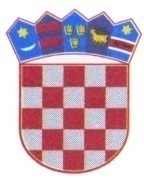 REPUBLIKA HRVATSKAISTARSKA ŽUPANIJAOPĆINA SVETA NEDELJAOpćinsko vijećeKLASA: _________________URBROJ: _______________Nedešćina,______________Na temelju članka 4. stavka 2, članka 14. i članka  19. stavka 1. Zakona o zaštiti od požara („Narodne novine“, broj 92/10), a u svezi sa člankom 24. stavkom 1. točkom 5. i člankom 44. stavkom 1. točkom 4. Zakona o komunalnom gospodarstvu („Narodne novine“, broj 68/18, 110/18 – Odluka USRH i 32/20) te Odlukom o određivanju komunalne djelatnosti koja se može obavljati na temelju koncesije („Službene novine Općine Sveta Nedelja“, broj 11/20), te  članka  33.  Statuta  Općine Sveta Nedelja („Službene novine Općine Sveta Nedelja“, broj 11/18. i 3/21) Općinsko vijeće Općine Sveta Nedelja na sjednici održanoj dana ________________ donijelo jeO D L U K Uo obavljanju dimnjačarskih poslovaI. OPĆE ODREDBEČlanak 1. (1) Ovom Odlukom uređuje se organizacija i način obavljanja dimnjačarskih poslova na području Općine Sveta Nedelja, rokovi kontrole i čišćenja dimovodnih objekata i uređaja za loženje u građevinama, nadzor nad obavljanjem tih poslova te kaznene odredbe, a sve radi sprječavanja i otklanjanja uzroka požara i opasnosti od plinova i dimova.(2) Ovom Odlukom uređuju se i uvjeti, postupak i način davanja koncesije te godišnja naknada za koncesiju obzirom da je obavljanje dimnjačarskih poslova uslužna komunalna djelatnost, pravo obavljanja koje se stječe koncesijom.(3) Odredbe ove Odluke ne primjenjuju se na industrijske i druge objekte koji imaju vlastite uređaje za čišćenje.Članak 2.Obavljanje dimnjačarskih poslova organizira se u cilju zaštite života, zdravlja i sigurnosti ljudi, zaštite imovine, okoliša i prirode te sprječavanja i otklanjanja uzroka opasnosti od požara u svim građevinama i prostorima koji koriste dimovodne objekte, a od posebnog je interesa za fizičke i pravne osobe na području Općine Sveta Nedelja.Članak 3.(1) Pod obavljanjem dimnjačarskih poslova podrazumijeva se:čišćenje i kontrola dimnjaka, dimovoda i uređaja za loženje u građevinamaprovjera ispravnosti i funkcioniranja dimnjaka i uređaja za loženje, uređaja ili otvora za opskrbu zraka za izgaranje i odvod dimnih plinovaobavljanje redovnih i izvanrednih kontrola dimnjaka i uređaja za loženjeodržavanje funkcionalne sposobnosti dimovodnih objekata i uređaja za loženje te kontrola njihova rada u cilju uštede energenata i potpunog sagorijevanjapoduzimanje mjera za sprječavanje opasnosti od požara, eksplozija, trovanja te zagađivanja zraka kako ne bi nastupile štetne posljedice zbog neispravnosti dimnjaka i uređaja za loženjeizdavanje stručnih nalaza ispravnosti dimnjakaobavljanje nadzora nad radom dimnjačarske službe.(2) Pod dimovodnim objektima, u smislu ove Odluke, smatraju se:dimnjaci u svim vrstama građevinskih objekata bez obzira na namjenu istih, na vrstu ili sustav dimnjaka, kao i na vrstu građevinskog materijaladimovodni kanali svih sustava i materijala izvedbedimovodne cijevi svih sustava i materijala izvedbeložišta svih vrsta i namjena na kruta, tekuća, plinovita i alternativna gorivaotvori ili uređaji za dovod i odvod dimnih plinova i zraka bez obzira na vrstu građevinskog materijalasabirnica čađezrako-dimovodi uređaja za loženje (klase C i D)/dimovodni priborventilacija i drugi dijelovi dimnjaka.(3) Pod uređajima za loženje, u smislu ove Odluke, smatraju se uređaji za izgaranje krutih, tekućih ili plinovitih tvari, priključeni na dimovodni objekt ili uređaj za odvod ispušnih plinova.Članak 4.Dimnjačarski poslovi moraju se obavljati trajno i prema propisima i pravilima struke te načelima komunalnog gospodarstva.Članak 5.Dimnjačarske poslove može obavljati pravna ili fizička osoba - obrtnik koja je registrirana za obavljanje dimnjačarskih poslova (u daljnjem tekstu: ovlašteni dimnjačar) i koja je s Općinom Sveta Nedelja sklopila ugovor o koncesiji. Članak 6.(1) Područje Općine Sveta Nedelja jedno je dimnjačarsko područje.(2) Koncesija za obavljanje dimnjačarskih poslova daje se na rok od pet godina.(3) Dimnjačarske poslove iz članka 3. ove Odluke može obavljati samo ovlašteni dimnjačar.(4) Zaposlenici ovlaštenog dimnjačara (u daljnjem tekstu: dimnjačari) tijekom obavljanja dimnjačarskih poslova moraju imati dimnjačarsku iskaznicu.II. UVJETI, POSTUPAK I NAČIN DAVANJA KONCESIJE TE GODIŠNJA NAKNADA    ZA KONCESIJUČlanak 7.Pravna ili fizička osoba – obrtnik mora ispunjavati slijedeće uvjete za dobivanje koncesije:da je registrirana za obavljanje dimnjačarskih poslovada ima najmanje dva zaposlena dimnjačara srednje stručne spreme dimnjačarske struke od kojih najmanje jedan mora imati položen majstorski ispitda je financijski sposobna za obavljanje dimnjačarskih poslova odnosno da nema dospjelog duga s osnove javnih davanja i dugovanja prema Općini Sveta Nedelja po bilo kojoj osnovida nije kažnjavana za kaznena djela određena propisima kojima se uređuje javna nabavada posjeduje osnovni alat, opremu i tehničke uređaje za obavljanje dimnjačarskih poslovada ima reference za obavljanje dimnjačarskih poslova u koju svrhu se dostavlja popis značajnih ugovora o dimnjačarskim uslugama izvršenim u posljednje tri godine. Članak 8.(1) Postupak davanja koncesije za obavljanje dimnjačarskih poslova provodi se sukladno odredbama zakona kojima se uređuje komunalno gospodarstvo, koncesije i javna nabava.(2) Pripremne radnje za davanje koncesije, osim imenovanja stručnog povjerenstva za koncesiju, kao i postupak davanja koncesije te ostale tehničke i stručne poslove davatelja koncesije provodi Jedinstveni upravni odjel Općine Sveta Nedelja.Članak 9.(1) Obavijest o namjeri davanja koncesije objavljuje se u Elektroničkom oglasniku javne nabave Republike Hrvatske i na internetskoj stranici Općine Sveta Nedelja s navedenim datumom objave u Elektroničkom oglasniku javne nabave Republike Hrvatske.(2) Obavijest o namjeri davanja koncesije mora sadržavati podatke sukladno odredbama zakona kojima se uređuju koncesije.Članak 10.(1) Ovlašteni dimnjačar za koncesiju plaća Općini Sveta Nedelja godišnju naknadu.(2) Godišnja naknada za koncesiju sastoji se od ponuđenog iznosa godišnje naknade koji ne može biti niži od 2.500,00 kuna.(3) Odabrani ponuditelj dužan je za prvu godinu koncesije, u roku od osam dana od primitka poziva na sklapanje ugovora o koncesiji, uplatiti ponuđeni iznos godišnje naknade za koncesiju te s potvrdom o uplaćenom iznosu pristupiti sklapanju ugovora o koncesiji.(4) Ako odabrani ponuditelj ne uplati ponuđeni iznos godišnje naknade za koncesiju za prvu godinu koncesije odnosno ne pristupi sklapanju ugovora o koncesiji, a svoj izostanak ne opravda u roku od osam dana od primitka poziva, smatrat će se da je odustao od koncesije.(5) Za preostale godine trajanja koncesije ovlašteni dimnjačar dužan je ponuđeni iznos godišnje naknade za koncesiju uplatiti najkasnije mjesec dana nakon početka tekuće godine koncesije.(6) Rok na koji je koncesija dana računa se od dana sklapanja ugovora o koncesiji. III. ORGANIZACIJA I NAČIN OBAVLJANJA DIMNJAČARSKIH POSLOVAČlanak 11.(1) Ovlašteni dimnjačar obavlja dimnjačarske poslove na temelju godišnjeg plana kontrole i čišćenja dimovodnih objekata u vremenu od 1. rujna tekuće godine do 1. lipnja iduće godine, a u ostalom vremenskom razdoblju isključivo temeljem poziva korisnika.(2) Plan iz stavka 1. ovoga članka obuhvaća redoslijed obavljanja dimnjačarskih poslova po naseljima, ulicama i kućnim brojevima.(3) Ovlašteni  dimnjačar  dužan  je  plan  iz stavka 1. ovoga članka izraditi najkasnije do 31. srpnja tekuće godine u kojoj počinje ogrjevna sezona i dostaviti ga Jedinstvenom upravnom odjelu Općine Sveta Nedelja.(4) Ogrjevna sezona u smislu ove Odluke smatra se razdoblje od 1. listopada tekuće godine do 30. travnja slijedeće godine. (5) Ovlašteni dimnjačar dužan je dimnjačarske poslove obavljati u skladu s odredbama ove Odluke.Članak 12.(1) Ovlašteni dimnjačar dužan je korisnike usluga obavijestiti o danu i vremenu kontrole i čišćenja dimovodnih objekata te u tu svrhu izvijestiti na oglasnim pločama po naseljima, u zgradi ili na objektu odnosno na drugom prikladnom i vidljivom mjestu pisanu obavijest, najmanje pet dana prije obavljanja dimnjačarskih poslova.(2) Ovlašteni dimnjačar dužan je odazvati se na poziv korisnika za čišćenje dimovodnih objekata u roku od osam dana od dana poziva, osim u slučaju ukoliko je pisana obavijest iz stavka 1. ovoga članka za istog korisnika ostavljena u roku od tri mjeseca prije poziva korisnika, a po kojoj korisnik nije postupio odnosno omogućio kontrolu i čišćenje.Članak 13.Vlasnici, upravitelji i korisnici stambenih zgrada, stambeno-poslovnih i poslovnih zgrada,  objekata i postrojenja (u daljnjem tekstu: korisnik usluge) koji podliježu kontroli i čišćenju dimovodnih objekata dužni su sukladno ovoj Odluci, propisima, tehničkim normativima, normama i uputama proizvođača voditi brigu o redovitom kontroliranju i čišćenju dimnjaka, ložišta i uređaja za loženje, kao i drugih uređaja i instalacija koje mogu prouzročiti nastajanje i  širenje požara, a o održavanju istih moraju posjedovati valjanu dokumentaciju.Članak 14.(1) Korisnik usluge dužan je ovlaštenom dimnjačaru:omogućiti redovitu kontrolu i čišćenje dimovodnih objekata i uređaja za loženje sa sustavom dobave zrakadati podatak o broju i vrsti dimovodnih objekata, uređaja za loženje i vrsti gorivaomogućiti pristup svakom dimovodnom objektu i uređaju za loženjenaznačiti koji se dimovodni objekti i uređaji za loženje ne koriste pa kao takvi ne podliježu obvezi kontrole i čišćenja. (2) Korisnik usluge ne smije ovlaštenom dimnjačaru sprječavati pristup do mjesta za kontrolu i čišćenje dimnjaka i uređaja za loženje, niti ga ometati u obavljanju dimnjačarskih poslova.(3) Korisnik usluge dužan je svaku promjenu broja i/ili vrste dimovodnih objekata i vrstu goriva prijaviti ovlaštenom dimnjačaru u roku od trideset (30) dana od dana nastale promjene.Članak 15.(1) Ovlašteni dimnjačar dužan je pri obavljanju dimnjačarskih poslova voditi brigu o čistoći prostorije korisnika usluge te poslove obaviti na način kojim se korisniku usluge ne nanosi šteta.(2) Otpadni materijal i čađu nastalu uslijed kontrole i čišćenja dimnjaka i uređaja za loženje ovlašteni dimnjačar dužan je očistiti i ukloniti na propisani način.Članak 16.(1) Ako ovlašteni dimnjačar utvrdi da na dimnjaku i/ili uređaju za loženje postoje nedostaci, pismeno će o tome obavijestiti korisnika usluge i/ili upravitelja zgrade i pozvati ga da ukloni nedostatke u roku koji ne može biti duži od dva mjeseca.(2) Ako se nedostaci iz stavka 1. ovoga članka ne uklone u utvrđenom roku ili se isti nedostatak ponovno utvrdi i pri slijedećoj kontroli i čišćenju dimnjaka, ovlašteni dimnjačar će o tome obavijestiti Jedinstveni upravni odjel Općine Sveta Nedelja, a ako se radi o uređaju za loženje na plinovito gorivo i distributera plina.(3) Ako ovlašteni dimnjačar utvrdi postojanje neposredne opasnosti za život ljudi i sigurnost imovine koji mogu nastati daljnjom uporabom dimnjaka i/ili uređaja za loženje, ovlašteni dimnjačar će bez odgode o tome obavijestiti korisnika usluge, nadležno inspekcijsko tijelo i Javnu vatrogasnu postrojbu Labin.Članak 17.(1) Ovlašteni dimnjačar dužan je za dimnjačarsko područje na kojem obavlja dimnjačarske poslove voditi kontrolnu knjigu o kontroli i čišćenju dimovodnih objekata.(2) Kontrolna knjiga vodi se za svaku nekretninu (zgradu) posebno odnosno za naselje ili ulicu u dimnjačarskom području, a sadrži:oznaku nekretnine (zgrade) – naselje, ulicu i kućni broj ime i prezime korisnika usluge te naziv upravitelja zgradeoznaku dimovodnih objekata koji se kontroliraju i čistedatum obavljanja dimnjačarskih poslovastručni nalaz o ispravnosti dimovodnih vertikalavrstu i datum izvođenja eventualnih radova na sanaciji dimnjakaiznos naplaćene cijene usluge sukladno ugovorenom cjenikunapomenu korisnika usluge ili ovlaštenog dimnjačarapotpis dimnjačarapotpis korisnika usluge kao potvrdu obavljenih dimnjačarskih poslova.(3) Ovlašteni dimnjačar dužan je kontrolnu knjigu, osim pisano, voditi i u elektroničkom obliku u kojem ju obliku jednom godišnje dostavlja Jedinstvenom upravnom odjelu Općine Sveta Nedelja.(4) Kontrolna knjiga vodi se za svaku kalendarsku godinu, a mora se čuvati najmanje tri  godine po isteku godine za koju se vodi.Članak 18.(1) Uz kontrolnu knjigu ovlašteni dimnjačar dužan je izraditi Registar s popisom dimovodnih objekata i uređaja za loženje na dimnjačarskom području (u daljnjem tekstu: Registar) u koji se unose svi dimovodni objekti koji podliježu obvezi čišćenja.(2) Registar obavezno sadrži:oznaku nekretnine (zgrade) – naselje, ulicu i kućni broj ime i prezime korisnika usluge te naziv upravitelja zgradebroj i vrstu dimnjaka u zgradi ili objektu s obzirom na vrstu energenta koji koristi priključeni uređaj za loženje i njihovo stanje u smislu korištenjabroj i vrstu uređaja za loženjerokove kontrole i čišćenjastanje ispravnosti dimovodnih objekata.(3) Ovlašteni dimnjačar dužan je Registar, osim pisano, voditi i u elektroničkom obliku u kojem ga obliku jednom godišnje prije početka ogrjevne sezone dostavlja Jedinstvenom upravnom odjelu Općine Sveta Nedelja.(4) Registar se vodi i čuva trajno.Članak 19.Ovlašteni dimnjačar dužan je do 1. svibnja tekuće godine Jedinstvenom upravnom odjelu Općine Sveta Nedelja podnijeti godišnji izvještaj o radu dimnjačarske službe za prethodnu godinu.Dimnjačarska iskaznicaČlanak 20.(1) Dimnjačarsku iskaznicu izdaje Jedinstveni upravni odjel Općine Sveta Nedelja.(2) Dimnjačarska iskaznica izrađuje se na punijem papiru bijele boje, dimenzija 85x55 mm i zaštićuje se prozirnim plastičnim omotom.(3) Tekst na službenoj iskaznici ispisuje se crnom bojom.(4) Službena iskaznica sadrži:na prednjoj strani- grb Republike Hrvatske- naziv  “REPUBLIKA HRVATSKA”- naziv “ISTARSKA ŽUPANIJA”- naziv “OPĆINA SVETA NEDELJA”- naziv “Jedinstveni upravni odjel”- naziv “SLUŽBENA ISKAZNICA”- mjesto za fotografiju veličine 28x32 mm, preko koje je, u donjem lijevom kutu, otisnut   pečat Jedinstvenog upravnog odjela Općine Sveta Nedelja- ime i prezime dimnjačara- broj iskaznicena stražnjoj strani- tekst  ovlaštenja:  “Nositelj  ove iskaznice ovlašten je obavljati dimnjačarske poslove  u okviru ovlasti utvrđenih Odlukom o obavljanju dimnjačarskih poslova.“- evidencijski broj iskaznice- datum izdavanja iskaznice- pečat  i  potpis ovlaštene osobe (pročelnika Jedinstvenog  upravnog  odjela  Općine   Sveta Nedelja).Članak 21.(1) Ovlašteni dimnjačar dužan je Jedinstvenom upravnom odjelu Općine Sveta Nedelja vratiti iskaznicu odmah ili najkasnije u roku od osam dana od dana prestanka koncesije odnosno od dana kada dimnjačaru zaposleniku prestane radni odnos.(2) Vraćena  se  iskaznica  poništava i pohranjuje u Jedinstvenom pravnom odjelu Općine Sveta Nedelja.(3) Oštećenu, izgubljenu ili otuđenu iskaznicu ovlašteni dimnjačar dužan je odmah prijaviti Jedinstvenom upravnom odjelu Općine Sveta Nedelja.(4) Nova dimnjačarska iskaznica izdat će se nakon što je oštećena, izgubljena ili na drugi način nestala službena iskaznica proglašena navažećom u “Službenim novinama Općine Sveta Nedelja” i poništena u Jedinstvenom upravnom odjelu Općine Sveta Nedelja.Članak 22.(1) O izdanim i vraćenim dimnjačarskim iskaznicama vodi se evidencija.(2) Evidencija iz stavka 1. ovoga članka sadrži ime i prezime dimnjačara kojemu je izdana dimnjačarska iskaznica, broj iskaznice, datum izdavanja, datum vraćanja ili poništenja službene iskaznice i potpis dimnjačara.(3) Evidenciju   iz  stavka  1.  ovoga  članka  vodi  Jedinstveni  upravni  odjel  Općine Sveta Nedelja.IV. ROKOVI KONTROLE I ČIŠĆENJA DIMOVODNIH OBJEKATA       I UREĐAJA ZA LOŽENJEČlanak 23.(1) Dimovodni objekti i uređaji za loženje iz članka 3. ove Odluke podliježu kontroli i  obveznom čišćenju.(2) U svrhu održavanja dimovodnih objekata i uređaja za loženje ovlašteni dimnjačar provodi obveznu redovitu i izvanrednu kontrolu i čišćenje.Članak 24.Poslovi kontrole i čišćenja dimnjaka i uređaja za loženje izvode se sukladno pozitivnim propisima i pravilima struke.Članak 25.(1) Redovita kontrola i čišćenje provodi se na način određen projektom građevine, tehničkim propisima, specifikacijama uređaja za loženje i vrsti goriva, a najmanje jedanput godišnje.(2) Dimovodni objekti obvezno se kontroliraju, a prema potrebi i čiste, prije početka ogrjevne sezone.(3) Redovita kontrola uključuje najmanje:vizualni pregled s čišćenjem, u kojeg je uključeno utvrđivanje položaja i veličine pukotina te drugih oštećenja bitnih za očuvanje tehničkih svojstava dimnjaka i uređaja za loženje, s izdavanjem stručnog nalaza o ispravnosti za svaku dimovodnu vertikalutlačnu probu u slučaju sumnje (za plinska goriva)usklađenost dimnjaka i uređaja za loženjemjerenje izlazno-povratnih plinova kod uređaja za loženje na plinsko gorivo.(4) Prigodom kontrole dimnjaka, dimnjak se obavezno čisti na način koji je primjeren vrsti dimnjaka (mehanički i/ili na drugi način).Članak 26.(1) Na način utvrđen u članku 25. stavku 3. ove Odluke obavlja se obvezna izvanredna kontrola dimovodnih objekata, posebno prije prve uporabe uređaja za loženje, svake promjene uređaja za loženje ili promjene goriva, prije ponovne uporabe ako dimnjak nije bio u uporabi dulje od godinu dana, i nakon svakog izvanrednog događaja koji može utjecati na tehnička svojstva dimnjaka ili koji izaziva sumnju u uporabljivost dimnjaka.(2) O svim promjenama iz stavka 1. ovoga članka korisnik usluge dužan je obavijestiti ovlaštenog dimnjačara.(3) Izvanredna kontrola može se obaviti i po zahtjevu odnosno nalogu nadležnog inspektora za zaštitu od požara.Članak 27.(1) Kontrola i čišćenje uređaja za loženje (peći, etažna ložišta, pred tlačni kotlovi za centralna grijanja, industrijski izmjenjivači topline, termoenergetski kotlovi) izvodi se sukladno pozitivnim propisima i pravilima struke, a u svrhu očuvanja  i zaštite okoliša te provođenja zaštite od požara.(2) Kontrola i čišćenje uređaja za loženje obavlja se najmanje jedanput godišnje, a po potrebi i češće, ovisno o vrsti i namjeni uređaja za loženje, vrsti goriva i stvarnom vremenu rada uređaja za loženje.Članak 28.(1) Obveznoj kontroli i čišćenju ne podliježu dimovodni objekti koji se ne koriste, pod uvjetom da ih njihovi korisnici odjave ovlaštenom dimnjačaru.(2) Odredba stavka 1. ovoga članka ne odnosi se na korisnike u višestambenim zgradama u slučaju kada više korisnika koristi jedan dimovodni kanal.(3) Obveznoj kontroli i čišćenju ne podliježu dimovodni objekti koji se ne koriste u dužim vremenskim razmacima uslijed napuštenosti zgrade ili objekta odnosno sezonskog stanovanja, već se njihova kontrola i čišćenje vrše po pozivu i dogovoru s ovlaštenim dimnjačarom.Članak 29.(1) Kod dimnjaka koje nije moguće drugačije odnosno temeljito očistiti izvršit će se spaljivanje čađe.(2) Spaljivanje čađe obavlja se uz mjere opreza u skladu s propisima o zaštiti od požara na najpovoljnijem mjestu u dimnjaku.(3) Spaljivanje čađe ne smije se obavljati za vrijeme jakog vjetra i visokih temperatura zraka.(4) O spaljivanju čađe ovlašteni dimnjačar dužan je obavijestiti Javnu vatrogasnu postrojbu Labin i ostale korisnike zgrade.Članak 30.Kod tehnološki specifičnih postrojenja za loženje koje može, prema garantnim i drugim uvjetima, održavati samo ovlašteni serviser postoji samo obveza ovlaštenog dimnjačara da jednom godišnje kontrolira da se ona redovito održavaju.Članak 31.(1) Pored redovitih i izvanrednih obveznih kontrola i čišćenja dimovodnih objekata i uređaja za loženje, kontrola i čišćenje obavlja se i na zahtjev korisnika usluga i izvan rokova navedenih u članku 25, 26. i 27. ove Odluke.(2) Za dimnjačarske poslove obavljene na izričiti zahtjev korisnika usluge, a izvan obveza i rokova utvrđenih ovom Odlukom, primjenjuju se naknade prema ugovorenom cjeniku. V. NAKNADA ZA OBAVLJANJE DIMNJAČARSKIH POSLOVA I CJENIKČlanak 32.(1) Ovlašteni dimnjačar ima pravo na naknadu za obavljanje dimnjačarskih poslova. (2) Naknadu iz stavka 1. ovoga članka ovlaštenom dimnjačaru plaća korisnik usluge.(3) Ovlašteni dimnjačar za obavljene dimnjačarske poslove naknadu naplaćuje prema cjeniku dimnjačarskih poslova.Članak 33.Ugovorom o  koncesiji za obavljanje dimnjačarskih poslova određuje se visina naknade  odnosno način utvrđivanja naknade (cjenik) za obavljanje dimnjačarskih poslova.Članak 34.(1) Ovlašteni dimnjačar dužan je izdati korisniku usluge račun za obavljene dimnjačarske poslove.(2) Na računu kojeg je ovlašteni dimnjačar dužan izdati korisniku usluge mora se obvezno  navesti vrsta dimnjačarskih poslova koju je ovlašteni dimnjačar naplatio prema ugovorenom cjeniku.VI. NADZOR NAD OBAVLJANJEM DIMNJAČARSKIH POSLOVAČlanak 35.(1) Nadzor nad provedbom odredaba ove Odluke i nadzor nad obavljanjem dimnjačarskih poslova obavlja Jedinstveni upravni odjel Općine Sveta Nedelja, a provodi ga komunalni redar, osim ako se ne radi o nadzoru u nadležnosti Inspektorata Ministarstva unutarnjih poslova koji obavlja poslove zaštite od požara.(2) Jedinstveni upravni odjel Općine Sveta Nedelja o utvrđenim nedostacima u obavljanju dimnjačarskih poslova izvješćuje Općinsko vijeće Općine Sveta Nedelja i predlaže poduzimanje mjera ili raskid ugovora o koncesiji.(3) U provedbi nadzora nad provedbom ove Odluke komunalni redar ovlašten je: nadzirati obavljanje dimnjačarskih poslova, upozoriti korisnike usluga i nadležna tijela o opasnosti zbog ne uklanjanja nedostataka na dimovodnim objektima i uređajima za loženjenarediti obavljanje dimnjačarskih poslova ako se utvrdi da ih koncesionar ne obavlja ili ih ne obavlja u skladu sa ovom Odlukom i danom koncesijom zabraniti neovlašteno obavljanje dimnjačarskih poslovakontrolirati vođenje godišnjeg plana obavljanja dimnjačarskih poslovanadzirati vođenje evidencija iz članka 17. i 18. ove Odlukenaplatiti novčanu kaznu na mjestu počinjenja prekršajaizdati obavezni prekršajni nalogpredložiti pokretanje prekršajnog postupka poduzimati i druge propisane mjere iz svoje nadležnosti.(4) Ovlašteni dimnjačar dužan je komunalnom redaru, na njegov zahtjev, u ostavljenom roku, dostaviti podatke, očitovanja i dokumentaciju potrebnu za obavljanje nadzora. VII. KAZNENE ODREDBEČlanak 36.(1) Novčanom kaznom u iznosu od 2.000,00 do 5.000,00 kuna kaznit će se za prekršaj ovlašteni dimnjačar, pravna osoba ili fizička osoba - obrtnik ako:obavlja dimnjačarske poslove bez sklopljenog ugovora o koncesiji (članak 5)nema iskaznicu tijekom obavljanja dimnjačarskih poslova (članak 6. stavak 4)ne izradi najkasnije do 31. srpnja tekuće godine godišnji plan kontrole i čišćenja dimovodnih  objekata  i  ne  dostavi  ga Jedinstvenom  upravnom  odjelu  Općine Sveta Nedelja (članak 11. stavak 3)ne obavlja dimnjačarske poslove u skladu s odredbama ove Odluke (članak 11. stavak 5)ne obavijesti korisnike usluga o danu i vremenu kontrole i čišćenja dimovodnih objekata te ne izvjesi u tu svrhu na vidnom mjestu pisanu obavijest najmanje pet dana prije obavljanja dimnjačarskih poslova (članak 12. stavak 1)ne odazove se u roku od osam dana na poziv korisnika za čišćenje dimovodnih objekata u smislu odredbe članka 12. stavka 2. ove Odlukene vodi brigu o čistoći prostorije korisnika usluge i obavlja poslove na način kojim se korisniku usluge nanosi šteta (članak 15. stavak 1)ne očisti i ne ukloni na propisani način otpadni materijal i čađu nastalu uslijed kontrole i čišćenja dimnjaka i uređaja za loženje (članak 15. stavak 2)utvrdi nedostatke na dimnjaku i/ili uređaju za loženje, a ne obavijesti pisano i pozove korisnika usluge i/ili upravitelja zgrade da iste ukloni u roku iz članka 16. stavka 1. ove Odluke te ne postupi u skladu s odredbom članka 16. stavkom 2. ove Odlukeutvrdi postojanje neposredne opasnosti za život ljudi i sigurnost imovine, a ne obavijesti bez odgode korisnika usluge, nadležno inspekcijsko tijelo i Javnu vatrogasnu postrojbu Labin (članak 16. stavak 3) ne vodi kontrolnu knjigu u skladu s ovom Odlukom (članak 17)ne vodi Registar u skladu s ovom Odlukom (članak 18)ne podnese godišnji izvještaj o radu dimnjačarske službe (članak 19)prilikom spaljivanja čađe ne obavijesti Javnu vatrogasnu postrojbu Labin i ostale korisnike zgrade (članak 29. stavak 4)naplati cijenu naknade za obavljene dimnjačarske poslove koja nije u skladu s cjenikom dimnjačarskih poslova (članak 32. stavak 3).(2) Novčanom kaznom u iznosu od 800,00 do 2.000,00 kuna kaznit će se i odgovorna osoba u pravnoj osobi koja počini prekršaj iz stavka 1. ovoga članka.Članak 37.(1) Novčanom kaznom u iznosu od 1.000,00 do 5.000,00 kuna kaznit će se za prekršaj pravna osoba ili fizička osoba – obrtnik kao korisnik usluga odnosno upravitelj zgrade ako:odbije koristiti se uslugama ovlaštenog dimnjačara (članak 14. stavak 1)ne omogući redovitu kontrolu i čišćenje dimovodnih objekata i uređaja za loženje, ne da podatak o broju i vrsti dimovodnih objekata, uređaja za loženje i vrsti goriva te ne omogući pristup svakom dimovodnom objektu i uređaju za loženje koji se koristi (članak 14. stavak 1)spriječi ovlaštenom dimnjačaru pristup do mjesta za kontrolu i čišćenje dimnjaka i uređaja za loženje ili ga ometa u obavljanju dimnjačarskih poslova (članak 14. stavak 2)ne prijavi svaku promjenu broja i/ili vrste dimovodnih objekata i vrstu goriva ovlaštenom dimnjačaru u roku od trideset (30) dana od dana nastale promjene (članak 14. stavak 3)ne ukloni u ostavljenom roku nedostatke na dimnjaku i/ili uređaju za loženje naložene od strane ovlaštenog dimnjačara (članak 16. stavak 1)ne dostavi komunalnom redaru, na njegov zahtjev, u ostavljenom roku podatke, očitovanja i dokumentaciju potrebnu za obavljanje nadzora (članak 35. stavak 4).(2) Novčanom kaznom u iznosu od 700,00 do 1.500,00 kuna kaznit će se i odgovorna osoba u pravnoj osobi koja počini prekršaj iz stavka 1. ovoga članka.(3) Novčanom kaznom u iznosu od 500,00 do 1.000,00 kuna kaznit će se fizička osoba – korisnik usluge koja počini prekršaj iz stavka 1. ovoga članka.VIII. ZAVRŠNE ODREDBEČlanak 38.Ova Odluka stupa na snagu osmoga dana od dana objave u „Službenim novinama Općine Sveta Nedelja“.                                                                                                            Predsjednik                                                                                                        Općinskog vijeća                                                                                                        Nenad RadičaninO b r a z l o ž e n j ePravna osnovaPravna osnova za donošenje ove Odluke sadržana je u:Zakonu o zaštiti od požara („Narodne novine“, broj 92/10)Zakonu o komunalnom gospodarstvu („Narodne novine“, broj 68/18, 110/18 – USRH i 32/20)Zakonu o koncesijama („Narodne novine“, broj 69/17. i 107/20)Odluci o određivanju komunalne djelatnosti koja se može obavljati na temelju koncesije („Službene novine Općine Sveta Nedelja“, broj 11/20)Statutu Općine Sveta Nedelja („Službene novine Općine Sveta Nedelja“, broj 11/18. i 3/21).Odredbom članka 4. stavkom 2. Zakona o zaštiti od požara propisano je da zaštitu od požara provode, osim fizičkih i pravnih osoba propisanih Zakonom, i pravne osobe i udruge koje obavljaju vatrogasnu djelatnost i djelatnost zaštite i spašavanja te jedinice lokalne i područne (regionalne) samouprave sukladno propisima kojima se uređuje područje zaštite i spašavanja.Odredbom članka 14. istoga Zakona propisano je da jedinice lokalne i područne (regionalne) samouprave uređuju područje zaštite od požara na svom području sukladno odredbama Zakona i drugih propisa kojima se uređuje područje zaštite od požara te prema vlastitim planovima, potrebama i prosudbama.Odredbom članka 19. stavkom 1. Zakona o zaštiti od požara propisano je da jedinice lokalne i područne (regionalne) samouprave osiguravaju zaštitu od požara na svom području kao javnu službu te skrbe o stanju zaštite od požara na svom području sukladno odredbama toga Zakona, propisima donesenim na temelju njega, planovima zaštite od požara, općim aktima i drugim odlukama, kao i priznatim pravilima tehničke prakse.Obavljanje dimnjačarskih poslova uslužna je komunalna djelatnost pod kojom se, prema odredbi članka 25. stavku 5. Zakona o komunalnom gospodarstvu, podrazumijeva čišćenje i kontrola dimnjaka, dimovoda i uređaja za loženje u građevinama.Pravo obavljanja odnosne komunalne djelatnosti može se steći koncesijom što je propisano odredbom članka 44. stavkom 1. Zakona o komunalnom gospodarstvu i određeno Odlukom o određivanju komunalne djelatnosti koja se može obavljati na temelju koncesije („Službene novine  Općine  Sveta  Nedelja",  broj  11/20), a koju je na sjednici dana 30. lipnja 2020. godine donijelo Općinsko vijeće Općine Sveta Nedelja.Istim je Zakonom i to u odredbi članka 46. propisano da se na sva pitanja u vezi s koncesijama, uključujući i pitanje načina obračuna naknade za koncesiju, koja nisu uređena tim Zakonom na odgovarajući način primjenjuju propisi kojima se uređuju koncesije.Zakonom o koncesijama uređuju se postupci davanja koncesije, ugovor o koncesiji, prestanak koncesije, pravna zaštita u postupcima davanja koncesije, politika koncesija te druga pitanja u vezi s koncesijama.Budući Općina Sveta Nedelja ima namjeru provesti postupak davanja koncesije za obavljanje dimnjačarskih poslova na području Općine Sveta Nedelja, to je potrebno da davatelj koncesije, prije početka postupka davanja koncesije, pored ostalih radnji i aktivnosti donese i Odluku o obavljanju dimnjačarskih poslova kojom će se urediti organizacija i način obavljanja dimnjačarskih poslova na području Općine Sveta Nedelja, rokovi kontrole i čišćenja dimovodnih objekata i uređaja za loženje u građevinama, nadzor nad obavljanjem tih poslova, kaznene odredbe, ali i uvjeti, postupak i način davanja koncesije te godišnja naknada za koncesiju.Pojašnjenje Nacrta OdlukeSadržajno ovaj Nacrt Odluke podijeljen je u osam glava i to:I.      Opće odredbeII.     Uvjeti, postupak i način davanja koncesije te godišnja naknada za koncesiju III.    Organizacija i način obavljanja dimnjačarskih poslovaIV.    Rokovi kontrole i čišćenja dimovodnih objekata i uređaja za loženjeV.     Naknada za obavljanje dimnjačarskih poslova i cjenikVI.    Nadzor nad obavljanjem dimnjačarskih poslovaVII.   Kaznene odredbeVIII.  Završne odredbe.Glava I. Opće odredbe obuhvaća članke 1 – 6. Nacrta Odluke te je kod tog dijela važno napomenuti da je obavljanje dimnjačarskih poslova od posebnog interesa za fizičke  i pravne osobe na području Općine Sveta Nedelja (članak 2), da se dimnjačarski poslovi moraju obavljati trajno i po načelima komunalnog gospodarstva (članak 4), da dimnjačarske poslove može obavljati pravna ili fizička osoba – obrtnik koja je registrirana za obavljanje dimnjačarskih poslova i koja  je s Općinom sklopila ugovor o koncesiji (članak 5), da je područje Općine Sveta Nedelja jedno dimnjačarsko područje (članak 6. stavak 1) te da se koncesija za obavljanje dimnjačarskih poslova daje na rok od pet godina (članak 6. stavak 2).Glava II. Uvjeti, postupak i način davanja koncesije te godišnja naknada za koncesiju obuhvaća članke 7 – 10 . Nacrta Odluke.Uvjeti za dobivanje koncesije koje pravna ili fizička osoba – obrtnik mora ispunjavati propisani su u odredbi članka 7. Nacrta Odluke, a postupak davanja koncesije za obavljanje dimnjačarskih poslova provodi se sukladno odredbama zakona kojima se uređuje komunalno gospodarstvo, koncesije i javna nabava (članak 8. stavak 1).Ovlašteni dimnjačar Općini Sveta Nedelja plaća godišnju naknadu za koncesiju, a ona se sastoji od ponuđenog iznosa koji ne može biti niži od 2.500,00 kn (članak 10. stavak 1. i stavak 2).Glava III. Organizacija i način obavljanja dimnjačarskih poslova obuhvaća članke 11 – 22. Nacrta Odluke te je kod tog dijela važno napomenuti da se kontrola odnosno pregled i čišćenje dimovodnih objekata obavlja na temelju godišnjeg plana u vremenu od 1. rujna tekuće godine do  1. lipnja  iduće  godine (članak 11. stavak 1), da  se  plan  mora  izraditi  najkasnije do 31. srpnja tekuće godine u kojoj počinje ogrjevna sezona i dostaviti Jedinstvenom upravnom odjelu Općine Sveta Nedelja (članak 11. stavak 3), da ogrjevna sezona traje od 1. listopada tekuće godine do 30. travnja slijedeće godine (članak 11. stavak 4), da je ovlašteni dimnjačar dužan obavijestiti korisnike usluga o danu i vremenu kontrole i čišćenja dimovodnih objekata (članak  12. stavak 1) te odazvati se pozivu korisnika za čišćenje dimovodnih objekata (članak 12. stavak 2).Obveze korisnika usluge propisane su odredbom članka 14. Nacrta Odluke, a obveze ovlaštenog dimnjačara odredbom članka 15 – 19. Nacrta Odluke.Tijekom obavljanja dimnjačarskih poslova dimnjačari moraju imati dimnjačarsku iskaznicu (članak 6. stavak 4), pa je tako sve vezano uz dimnjačarsku iskaznicu propisano  odredbama članka 20 – 22. Nacrta Odluke.Glava IV. Rokovi kontrole i čišćenja dimovodnih objekata i uređaja za loženje obuhvaća članke 23 – 31. Nacrta Odluke, pa se tako unutar tog dijela propisuje obvezna redovita i izvanredna kontrola i čišćenje dimovodnih objekata i uređaja za loženje (članak 23), vrijeme (članak 25. stavak 2, članak 26. stavak 1. i članak 27. stavak 2) i način na koji se iste obavljaju (članak 25. stavak 1. i stavak 3. te članak 26. stavak 1), a propisuje se i koji to dimovodni objekti ne podliježu kontroli i čišćenju (članak 28). Glava V. Naknada za obavljanje dimnjačarskih poslova i cjenik obuhvaća članke 32 – 34. Nacrta Odluke, pa se tako propisuje da ovlašteni dimnjačar ima pravo na naknadu za obavljanje dimnjačarskih poslova (članak 32. stavak 1), koju plaća korisnik usluge prema ugovorenom cjeniku dimnjačarskih poslova (članak 32. stavak 2. i stavak 3), a za što mu je ovlašteni dimnjačar dužan izdati račun (članak 34).Glava VI. Nadzor nad obavljanjem dimnjačarskih poslova obuhvaća odredbu članka 35. Nacrta Odluke.Nadzor  nad   provedbom   ove  Odluke  obavlja  Jedinstveni  upravni  odjel   Općine Sveta Nedelja, a provodi ga komunalni redar, svaki u okviru svoje nadležnosti (članak 35). Glava VII. Kaznene odredbe obuhvaća članke 36. i 37. Nacrta Odluke.Povrede odredbi ove Odluke odnosno postupanje protivno odredbama ove Odluke predstavlja prekršaj i kažnjivo je, pa se za prekršitelje odredbi iz ove Odluke propisuju prekršajnopravne sankcije. Naime, odredbom članka 2. stavkom 2. Prekršajnog zakona („Narodne novine“, broj 107/07, 39/13, 157/13, 110/15, 70/17. i 118/18) propisano je da jedinice lokalne samouprave mogu propisivati prekršaje i prekršajnopravne sankcije samo za povrede propisa koje one donose na temelju svoje nadležnosti utvrđene Ustavom i zakonom i ta ovlaštenja ne mogu prenijeti na drugog.Odredbom članka 31. stavkom 2. istog Zakona propisano je da se za prekršaj propisan odlukom jedinice lokalne samouprave može počinitelj kazniti novčanom kaznom.Odredbom članka 33. stavkom 4, 5. i 6. Prekršajnog zakona propisano je da za prekršaj propisan odlukom jedinice lokalne samoupraveza počinitelja prekršaja pravnu osobu ne može biti propisana ni izrečena novčana   kazna u iznosu manjem od 500,00 kuna ni većem od 10.000,00 kunaza počinitelja prekršaja fizičku osobu obrtnika i osobu koja obavlja drugu samostalnu djelatnost koji je počinila u vezi obavljanja njezina obrta ili druge samostalne djelatnosti ne može biti propisana ni izrečena novčana kazna u iznosu manjem od 300,00 kuna ni većem od 5.000,00 kunaza počinitelja prekršaja fizičku osobu ne može biti propisana ni izrečena novčana   kazna u iznosu manjem od 100,00 kuna ni većem od 2.000,00 kuna.Novčane kazne za prekršaje iz članka 36. i 37. Nacrta ove Odluke određene su u okviru dopuštenih novčanih kazni iz članka 33. Prekršajnog zakona.Glava VIII. Završne odredbe obuhvaća članak 38. Nacrta OdlukeS obzirom da se radi o općem aktu isti se, prema odredbi članka 73. stavka 2. Zakona o lokalnoj i područnoj (regionalnoj) samoupravi („Narodne novine“, broj 33/01, 60/01, 129/05, 109/07, 125/08, 36/09, 150/11, 144/12. i 19/13 – pročišćeni tekst, 137/15 – ispravak, 123/17, 98/19. i 144/20) i odredbi članka 99. stavka 1. Statuta Općine Sveta Nedelja („Službene novine Općine Sveta Nedelja“, broj 11/18. i 3/21), ima objaviti u „Službenim novinama Općine Sveta Nedelja“.Sukladno tome, Odluka o obavljanju dimnjačarskih poslova objavit će se u „ Službenim novinama Općine Sveta Nedelja“ te će stupiti na snagu i započet će njezina primjena osmoga dana od dana njezine objave (članak 38).Posljedice koje će nastati primjenom ove OdlukeDonošenjem ove Odluke i potom provedbom postupka za dodjelu koncesije osigurat će se obavljanje dimnjačarskih poslova na području Općine Sveta Nedelja te zaštita i očuvanje zdravlja ljudi, imovine i okoliša.Potrebna financijska sredstva za provedbu ove OdlukeZa provedbu ove Odluke nije potrebno osigurati posebna financijska sredstva.Savjetovanje s javnošćuDa bi se omogućilo javnosti da se uključi u postupak donošenja Odluke o obavljanju dimnjačarskih poslova o Nacrtu ove Odluke provest će internetsko savjetovanje s javnošću.Naime, prema odredbi članka 11. Zakona o pravu na pristup informacijama jedinice lokalne samouprave dužne su provoditi savjetovanje s javnošću pri donošenju općih akata odnosno drugih strateških ili planskih dokumenata kad se njima utječe na interes građana i pravnih osoba.S obzirom da Odluka o obavljanju dimnjačarskih poslova predstavlja opći akt kojim se utječe na prava, obveze i interese građana i pravnih osoba, to će se provesti internetsko savjetovanje s javnošću o Nacrtu navedene Odluke u trajanju od 30 dana.Nacrt Odluke o obavljanju dimnjačarskih poslova javno će se objaviti na službenoj internetskoj stranici Općine Sveta Nedelja te će se time omogućiti javnosti da za vrijeme trajanja internetskog savjetovanja dostavi svoje prijedloge, primjedbe i mišljenja na Nacrt ove Odluke.Po provedbi savjetovanja s javnošću Općinska načelnica Općine Sveta Nedelja utvrdit će Prijedlog Odluke o obavljanju dimnjačarskih poslova u koji će se ugraditi svi prihvaćeni prijedlozi, primjedbe i mišljenja javnosti ukoliko ih bude bilo te ukoliko su ista zakonita i stručno utemeljena, nakon čega će se tako utvrđeni Prijedlog Odluke s Izvješćem o provedenom savjetovanju s javnošću uputiti Odboru za prostorno uređenje, graditeljstvo,  komunalne poslove i zaštitu okoliša te potom Općinskom vijeću Općine Sveta Nedelja, kao donositelju akta, na razmatranje i donošenje.                                                                                                                                                                                    Jedinstveni upravni odjel